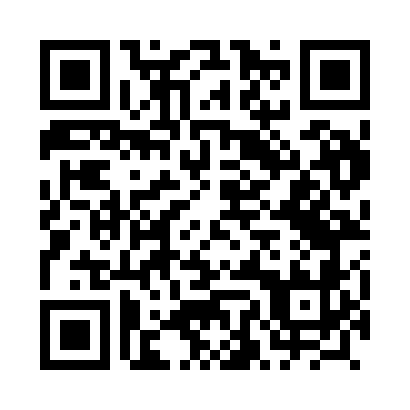 Prayer times for Uciechow, PolandMon 1 Apr 2024 - Tue 30 Apr 2024High Latitude Method: Angle Based RulePrayer Calculation Method: Muslim World LeagueAsar Calculation Method: HanafiPrayer times provided by https://www.salahtimes.comDateDayFajrSunriseDhuhrAsrMaghribIsha1Mon4:256:2412:535:207:249:152Tue4:226:2212:535:227:259:173Wed4:206:2012:535:237:279:204Thu4:176:1712:535:247:299:225Fri4:146:1512:525:257:309:246Sat4:116:1312:525:267:329:267Sun4:086:1112:525:287:349:298Mon4:056:0812:515:297:359:319Tue4:026:0612:515:307:379:3310Wed3:596:0412:515:317:399:3611Thu3:566:0212:515:327:409:3812Fri3:536:0012:505:347:429:4113Sat3:505:5712:505:357:449:4314Sun3:475:5512:505:367:459:4615Mon3:445:5312:505:377:479:4816Tue3:415:5112:495:387:499:5117Wed3:375:4912:495:397:509:5318Thu3:345:4712:495:407:529:5619Fri3:315:4512:495:417:549:5820Sat3:285:4212:485:427:5510:0121Sun3:255:4012:485:447:5710:0422Mon3:215:3812:485:457:5910:0723Tue3:185:3612:485:468:0010:0924Wed3:155:3412:485:478:0210:1225Thu3:115:3212:485:488:0410:1526Fri3:085:3012:475:498:0510:1827Sat3:055:2812:475:508:0710:2128Sun3:015:2612:475:518:0910:2429Mon2:585:2412:475:528:1010:2730Tue2:545:2212:475:538:1210:30